Приложение № 3 к Извещению о проведении электронного аукциона на выполнение работпо текущему ремонту кровли корпуса общего назначения ИПУ РАНОписание объекта закупки(Техническое задание)на выполнение работ по текущему ремонту кровли корпуса общего назначения ИПУ РАН1. Объект закупки: выполнение работ по текущему ремонту кровли корпуса общего назначения ИПУ РАН.2. Краткие характеристики выполняемых работ, оказываемых услуг и поставляемых товаров: текущий ремонт выполняется с целью устранения недостатков кровельного покрытия, восстановление и замену их на более долговечные и экономичные, улучшающие эксплуатационные показатели ремонтируемой кровли.ОКПД 2: 43.91.19.190 - Работы кровельные прочие, не включенные в другие группировки.3. Количество поставляемого товара, выполняемых работ и услуг для каждой позиции, и вида, номенклатуры или ассортимента: в соответствии с Техническим заданием, Локальным сметным расчётом (Приложение № 1 к Техническому заданию).4. Место выполнения работ: Москва, ул. Профсоюзная, д. 65, строение 2 ИПУ РАН (далее – Объект). 5. Общие требования к работам, услугам, товарам, требования по объему гарантий качества, требования по сроку гарантий качества на результаты осуществления закупок:Выполнение работ по текущему ремонту кровли строения 2 осуществляется в условиях действующего Объекта Заказчика.  	Подрядчик должен принять от Заказчика Объект по Акту открытия Объекта в течение 3 (трех) рабочих дней с даты заключения Контракта. Работы планируется производить на захватке в осях       1-10/К-Т' и 1-10/Т'+15м (Приложение № 2 к Техническому заданию).          Выполнение работ должно проводиться в соответствии с Проектом производства работ (далее – ППР), являющимся организационно-техническим документом производственного назначения, который регламентирует правила проведения строительных работ, срок их исполнения, порядок обустройства строительной площадки, мероприятий по охране труда. Проект производства работ определяет технологическую дисциплину на объекте, качество и безопасность проведения работ. Проект производства работ разрабатывается Подрядчиком и представляется на утверждение Заказчику в течение 5 (пяти) рабочих дней после заключения Контракта. Подрядчик обязан соблюдать правила внутреннего распорядка и контрольно-пропускного режима, действующие на Объекте, регламент привлечения и использования иностранной                     и иногородней рабочей силы, установленные законодательством Российской Федерации                          и нормативными правовыми актами города Москвы.Подрядчик приступает к проведению демонтажных работ на участке работ только при условии доставки на Объект материалов, предусмотренных Техническим заданием, в объеме, необходимом для ремонтных работ на необходимом участке работ. Заказчик не допускает проведение демонтажных работ на участке работ до момента исполнения Подрядчиком требований настоящего пункта Технического задания.Организация и выполнение работ Подрядчиком осуществляются с соблюдением законодательства Российской Федерации об охране труда, а так же иных нормативных правовых актов.Перед началом выполнения работ Подрядчик проводит инструктаж со своими работниками об охране труда и противопожарной безопасности в условиях действующего предприятия, необходимых средствах индивидуальной защиты, о распорядке работы на Объекте с записью в журнале инструктажей.Подрядчик перед началом выполнения работ на Объекте предоставляет Заказчику список работников, привлеченных к выполнению работ на Объекте, с указанием паспортных данных, места регистрации, в случае привлечения иностранных граждан -  патента на работу.Перед выполнением работ, связанных с эксплуатацией электроустановок Подрядчик обязан представить Заказчику приказ о назначении не менее 2 (двух) ответственных лиц, имеющих группу допуска (не ниже III) в соответствие Приказом Министерства труда и социальной защиты Российской Федерации от 15.12.2020 № 903н «Об утверждении правил по охране труда при эксплуатации электроустановок» с предъявлением ксерокопий соответствующих удостоверений.Работники Подрядчика, выполняющие работы на высоте, должны иметь квалификацию, соответствующую характеру выполняемых работ. Уровень квалификации подтверждается предоставлением соответствующих удостоверений.Подрядчик обеспечивает соответствие результатов выполненных работ требованиям безопасности жизни и здоровья работников, персонала и третьих лиц, посещающих Объект Заказчика, установленным действующим законодательством Российской Федерации, включая Федеральный закон от 30 марта 1999 года № 52-ФЗ «О санитарно-эпидемиологическом благополучии населения».Работники Подрядчика в состоянии алкогольного, наркотического, иного токсического опьянения) к работе не допускаются. Употребление работниками Подрядчика на территории и на Объекте Заказчика любых алкогольсодержащих напитков, психотропных веществ, запрещено. Курение табака вне специально отведенных для этого местах строго запрещается.6. Технология и методы выполнения работ: в полном соответствии с Техническим заданием, Локальным сметным расчётом (Приложение № 1 к Техническому заданию), Проектом производства работ, согласованным с Заказчиком, стандартами, строительными нормами, правилами и иными действующими на территории Российской Федерации нормативными правовыми актами.7. График выполнения работ - документ, определяющий сроки выполнения по видам работ и дату сдачи результата работ на Объекте.В течение 5 (пяти) рабочих дней после заключения Контракта Подрядчик обязан предоставить Заказчику График выполнения работ (далее - График) в составе ППР на согласование. В представленном Графике отражаются сроки выполнения основных этапов работ, промежуточных этапов в соответствии с технологией строительных работ, количество рабочих (работников) на объекте, а также сроки поставки строительных материалов на Объект.8. Порядок сдачи и приемки результатов работ: 8.1. Приемка промежуточных (скрытых) работ: Подрядчик за 2 (два) рабочих дня письменно извещает Заказчика о готовности отдельных видов скрытых работ к сдаче. Их готовность подтверждается подписанными Сторонами Актами освидетельствования скрытых работ. Подрядчик приступает к выполнению последующих работ после подписания Сторонами данного акта. Если закрытие работ, подлежащих освидетельствованию, выполнено без подписания данного акта, или Заказчик не был информирован о готовности к приемке таких работ, или информирован с опозданием, то по требованию Заказчика Подрядчик обязан за свой счет вскрыть любую часть скрытых работ, а затем и восстановить ее за свой счет.8.2. Приемка завершенных работ: Приемка работ по Контракту осуществляется                              в соответствии с условиями Контракта.9. Гарантийные обязательства: Гарантийный срок эксплуатации Объекта после выполнения Работ начинает действовать                   с даты подписания документа о приемке и должен составлять 36 (тридцать шесть) месяцев. Гарантийный срок на материалы, применяемые при выполнении Работ, определяются заводом-изготовителем, но не менее 12 месяцев с даты подписания документа о приемке.Если в гарантийный период эксплуатации Объекта обнаружатся дефекты, препятствующие нормальной эксплуатации Объекта, то Подрядчик обязан их устранить в сроки, согласованные Сторонами за свой счет.Для участия в составлении акта, фиксирующего недостатки, согласования порядка и сроков их устранения, Подрядчик обязан направить своего представителя не позднее 2 (двух) рабочих дней со дня получения письменного извещения от Заказчика. В случае отправления уведомлений посредством электронной почты, уведомления считаются полученными Стороной в день их отправки. Гарантийный срок в этом случае продлевается соответственно на период устранения недостатков.В случае невыполнения Подрядчиком работ по устранению недостатков или дефектов, Заказчик имеет право устранить недостатки своими силами (или с привлечением третьих лиц)                     с последующим взысканием понесенных расходов с Подрядчика. При отказе Подрядчика от составления или подписания акта об обнаруженных дефектах, Заказчиком составляется односторонний акт об обнаруженных дефектах.10. Требования соответствия нормативным документам: Подрядчик обеспечивает получение согласия персонала, направленного на Объект для выполнения работ, на обработку персональных данных в соответствии с Федеральным законом                  от 27 июля 2006 года № 152-ФЗ «О персональных данных», оформленное в письменном виде на бумажном носителе, и передает Заказчику.Вся полнота ответственности при выполнении работ на Объекте за соблюдением норм и правил по технике безопасности и пожарной безопасности возлагается на Подрядчика. При проведении работ необходимо руководствоваться: - Градостроительный кодекс Российской Федерации от 29.12.2004 № 190-ФЗ;- Федеральный закон от 30 декабря 2009 года № 384-ФЗ «Технический регламент                              о безопасности зданий и сооружений».При выполнении строительно-монтажных работ Подрядчик должен строго соблюдать Правила противопожарного режима в Российской Федерации согласно:- Федеральный закон от 21 декабря 1994 года № 69-ФЗ «О пожарной безопасности»; - Постановление Правительства Российской Федерации от 16.09.2020 № 1479                               «Об утверждении Правил противопожарного режима в Российской Федерации»;- ГОСТ 12.1.004-91 «Система стандартов безопасности труда. Пожарная безопасность. Общие требования»;- СП 48.13330.2019 Свод правил. Организация строительства. СНиП 12-01-2004»;- СП71.13330.2017 Свод правил. Изоляционные и отделочные покрытия (Актуализированная редакция СНиП 3.04.01-87).Мероприятия по предотвращению аварийных ситуаций: - при выполнении работ используются оборудование, машины и механизмы, предназначенные для конкретных условий или допущенные к применению органами государственного надзора.На Объекте обеспечивается наличие материальных и технических средств для осуществления мероприятий по спасению людей и ликвидации аварии.11. Сроки выполнения работ, оказания услуг и поставки товаров, календарные сроки начала и завершения поставок, периоды выполнения условий контракта:Срок выполнения работ по Объекту составляет 60 (шестьдесят) календарных дней с даты заключения Контракта.Сроки выполнения начальных, промежуточных и конечных этапов выполнения работ устанавливается в соответствии с согласованным Графиком и условиями Контракта.Несоблюдение Подрядчиком начальных, промежуточных и конечных сроков выполнения работ по Контракту влечет за собой применение к Подрядчику мер ответственности в соответствии              с условиями Контракта.Подрядчик обязан осуществить выполнение работ в последовательности, установленной нормами и правилами для данного вида работ с соблюдением технологического процесса и в сроки утвержденные в Графике проведения работ.12. Порядок выполнения работ Порядок выполнения работ – в соответствии с условиями Контракта и Технического задания.13. Качественные и количественные характеристики выполняемых работПодрядчик обеспечивает беспрепятственный доступ Заказчика к месту проведения текущего ремонта мягкой кровли с целью контроля качества и объемов выполненных работ.Качество выполненных Подрядчиком Работ должно соответствовать требованиям, предъявляемым к Работам соответствующего рода. Подрядчик может принять на себя по Контракту обязанность выполнить Работы, отвечающие требованиям к качеству, более высоким по сравнению    с установленными требованиями в Контракте.Если законодательством РФ, иными правовыми актами или в установленном ими порядке предусмотрены обязательные требования к Работам, выполняемым по Контракту, Подрядчик обязан выполнять Работы, соблюдая эти требования.При возникновении аварийной ситуации по вине Подрядчика на Объекте при выполнении Работ, восстановительные и ремонтные работы осуществляются силами и за счет средств Подрядчика.Для проверки соответствия качества и количества выполненных работ требованиям, установленных Контрактом, Заказчик вправе привлекать независимых экспертов.В день завершения выполнения Работ Подрядчик производит ликвидацию рабочей зоны, уборку и вывоз оставшегося мусора, уборку материалов и оборудования собственными силами и за счет собственных средств.Подрядчик выполняет весь объем Работ собственным иждивением - своими материалами, силами и средствами.На все материалы, используемые при выполнении Работ, Подрядчик предоставляет документы, удостоверяющие их качество. Перечень требований, предъявляемый Заказчиком                      к основным товарам (материалам), применяемым при выполнении Работ, установлен Техническим заданием и Локальным сметным расчётом. Качество предлагаемых Подрядчиком к применению материалов должно соответствовать или превосходить технические и качественные характеристики материалов, указанные в настоящем Техническом задании и Локальном сметном расчёте. Подрядчик обязан представить Заказчику данные о выбранных им материалах                                 и оборудовании. При применении материалов, не соответствующих, указанным в Техническом задании и Локальном сметном расчёте, нормам и требованиям, Подрядчик несет ответственность                в соответствии с условиями Контракта.При выполнении Работ Подрядчик при необходимости заключает с Заказчиком договор на возмещение возникших при выполнении работ Подрядчиком расходов на услуги водоснабжения, водоотведения и электроснабжения, в течение 10 (десяти) календарных дней с даты заключения Контракта.При выполнении Работ Подрядчик обязательно согласовывает с Заказчиком образцы материалов в соответствии с Техническим заданием и Локальным сметным расчётом. Подрядчик в срок не позднее 3 (трёх) рабочих дней до начала производства работ, предоставляет Заказчику на согласование образцы и технические характеристики предполагаемых к использованию материалов на Объекте. Заказчик предоставляет ответ о допуске, либо мотивированный отказ в допуске предлагаемых Подрядчиком материалов в течении 3 (трёх) рабочих дней с даты получения запроса на их согласование. Материалы допускаются к применению только после получения согласования Заказчика в письменной форме. Подрядчик несет ответственность за сохранность всех используемых для исполнения Контракта материалов и оборудования до сдачи Объекта в эксплуатацию. Риск случайной гибели или случайного повреждения Объекта в ходе выполнения работ по Контракту до приемки результатов выполненных работ Заказчиком несет Подрядчик.14. Приложения к Техническому заданию:Приложение № 1- Локальный сметный расчет на выполнение работ по текущему ремонту кровли корпуса общего назначения ИПУ РАН; Приложение № 2 – Схема кровли корпуса общего назначения ИПУ РАН.Приложение № 1 к Техническому заданиюЛокальный сметный расчетна выполнение работ по текущему ремонту кровли общего назначения ИПУ РАН (прилагается в виде отдельного файла)Приложение № 2 к Техническому заданиюСхема кровли корпуса общего назначения ИПУ РАН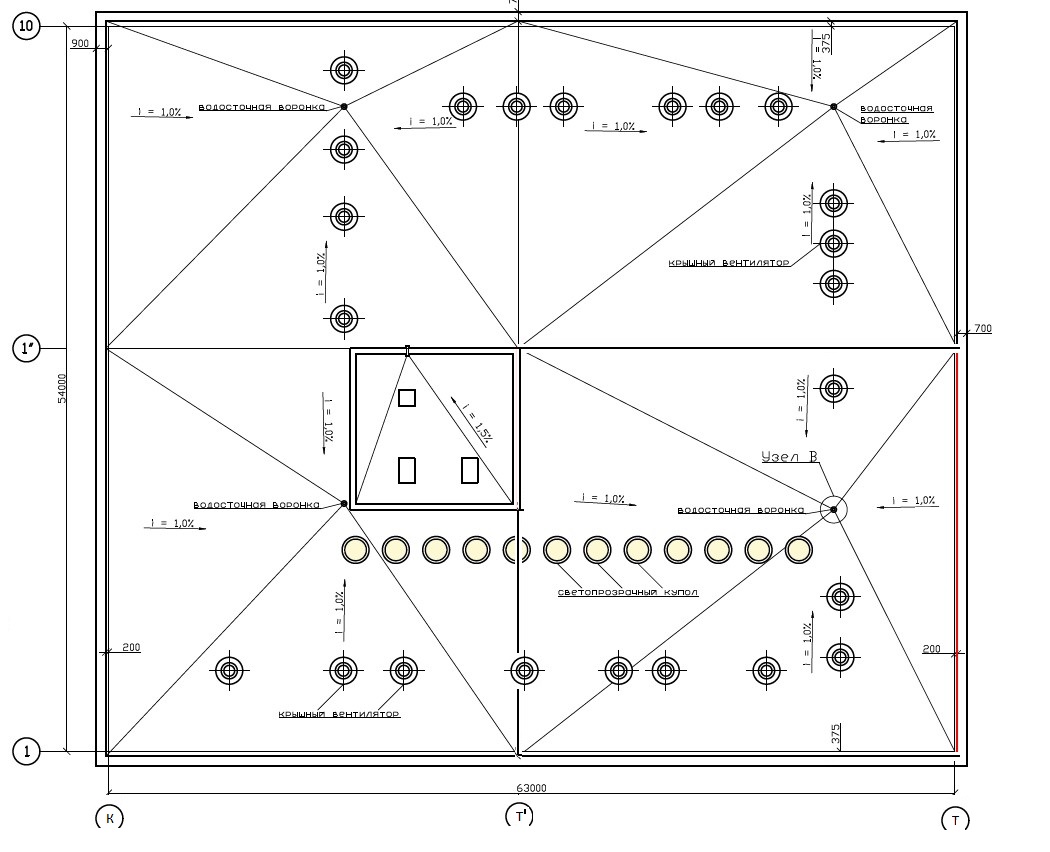 